Orange Helmet Training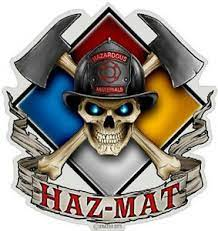 			Hazardous Materials GroupAnnounce:		Confined Space AwarenessDates:			November 1st, 2021 Times:			8:00 a.m. – 5:00 p.m. Location:			Red Helmet Training Center				10601 Church St #107				Rancho Cucamonga, CA 91730                  Instructor:		Greg CoonFees / Materials:	$150.00 – Payable to Red Helmet TrainingCovers cost of CSFM Materials and CertificateClass Description:	This course provides instruction in identifying permit and non-permit required confined spaces, hazards associated with confined spaces, state regulations, communications, and equipment requirements. This course does not qualify participants to enter confined spaces. This course is approved by the California State Fire Marshal and California Fire Service Training and Education System.Prerequisites:		NoneTo register for this course please visit the web site.www.RedHelmetTraining.com